Réf. communale : 5924
No CAMAC : 203696 Imprimé le : 26.05.2021 Réf. communale : 5924
No CAMAC : 203696 Imprimé le : 26.05.2021 AVIS D'ENQUETE Demande de permis de construire (P)L'enquête publique est ouverte du 02.06.2021 au 01.07.2021 AVIS D'ENQUETE Demande de permis de construire (P)L'enquête publique est ouverte du 02.06.2021 au 01.07.2021 AVIS D'ENQUETE Demande de permis de construire (P)L'enquête publique est ouverte du 02.06.2021 au 01.07.2021 AVIS D'ENQUETE Demande de permis de construire (P)L'enquête publique est ouverte du 02.06.2021 au 01.07.2021 Compétence(ME) Municipale EtatCompétence(ME) Municipale EtatCompétence(ME) Municipale EtatCompétence(ME) Municipale EtatParcelle(s)358 No ECA No ECA Coordonnées (E / N)2535295/1184550 Nom de la commune :Nom de la commune :Orges Orges Nature des travaux : Nature des travaux : Construction nouvelleConstruction nouvelleDescription de l'ouvrage :Description de l'ouvrage :Construction d'une piscine enterréeConstruction d'une piscine enterréeSituation : Situation : Chemin de la Chaux 28bChemin de la Chaux 28bNote de Recensement Architectural : Note de Recensement Architectural : Propriétaire(s) : Propriétaire(s) : DELACRÉTAZ MARC ET BERNATH MARTINE DELACRÉTAZ MARC ET BERNATH MARTINE Promettant(s) acquéreur(s) :Promettant(s) acquéreur(s) :Droit(s) distinct(s) et permanent(s) : Droit(s) distinct(s) et permanent(s) : Auteur(s) des plans : Auteur(s) des plans : ROLLE JEAN-FRANÇOIS KADASTRE.CH SÀRL (EN FORMATION) ROLLE JEAN-FRANÇOIS KADASTRE.CH SÀRL (EN FORMATION) Demande de dérogation :Demande de dérogation :----Particularité(s) : Particularité(s) : Mise à l'enquête du degré de sensibilité au bruit, de degré : 3Mise à l'enquête du degré de sensibilité au bruit, de degré : 3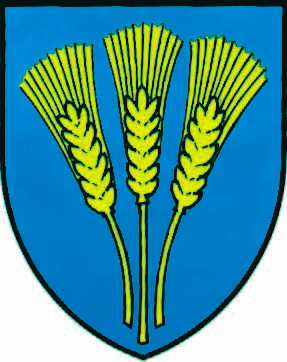 